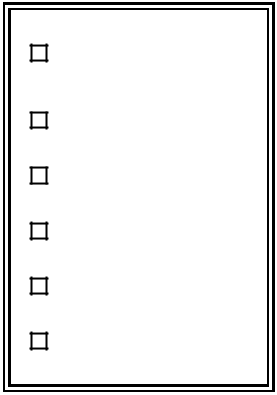 NOTICE TO VACATEToday’s Date ____________________________________________I hereby give notice to Nebraska RIS to vacate the premises located at:Cleaning Letter ReceivedBreaking LeaseYardiCraigslistVacancy BookWebsite_____________________________________________________________ Apt. # _______Are all residents moving out? _____________ Do you rent a garage? __________________My actual move-out date will ___________________________________________________My reason for moving ________________________________________________________Current phone#: Home _________________________ Work ________________________I understand that my apartment may be shown between 9:00am and 6:00pm Monday through Sunday. If I cannot be reached by phone prior to showings, it is acceptable to show my residence. In the event that my lease does not expire before the date I intend to vacate, I agree to the terms outlined in the Nebraska RIS, Inc. lease agreement. I further understand that my apartment must remain in “showable condition” during the last month of my tenancy. If premises are not in showable condition, I may be assessed up to one month’s rent as liquidated damages, per my lease.I understand that I will remain liable for rent and utilities until the last day of the month, or until another tenant moves in, whichever occurs first.I have received a copy of the “Move-Out Procedures” handout (i.e., cleaning letter).I understand that the security deposit will be mailed in the name(s) of all residents on the most current lease agreement. The forwarding address is:___________________________________________________________________________________________________________________________________________	___________________________________Resident	Resident_____________________________________	___________________________________Resident	Resident